Общество с ограниченной ответственностью «ИТ-Софт»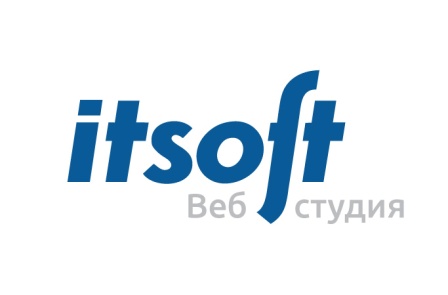 109240, Москва, Москворецкая набережная,д.7, стр.1+7 (495) 988-30-40l itsoft.ru l itsoft@itsoft.ruСОЗДАНИЕ САЙТОВ I ФИРМЕННЫЙ СТИЛЬ I			Лицензии № 114077от  29.09.2013, № 114078 от 29.09.2013ПРОДВИЖЕНИЕ 		ИНН/КПП 7709383684/770901001 р/с  40702810600110001272  в ОАО «Банк Москвы»							к/с 30101810500000000219 БИК 044525219ДОГОВОР № __г. Москва									«__» ______________ 201_ г.ООО «ИТ-Софт», именуемое в дальнейшем «Исполнитель», в лице Генерального директора Тарасова Игоря Александровича, действующего на основании Устава, с одной стороны, и ___________ именуемое в дальнейшем «Заказчик», в лице ________, действующего на основании ________, с другой стороны, заключили настоящий договор о нижеследующем:Предмет договораИсполнитель обязуется по заданию Заказчика выполнить работы, указанные в п. 1.2. настоящего Договора, а Заказчик обязуется оплатить эти работы.Заказчик поручает, а Исполнитель принимает на себя выполнение работ по созданию сайта (далее «Работы») в соответствии со следующими документами, являющимися неотъемлемой частью настоящего договора: Смета работ – Приложение №1, Задание на разработку дизайна – Приложение №2, Техническое задание на разработку сайта (далее «ТЗ») – Приложение №3.Взаимодействие сторон по данному Договору осуществляется посредством Клиентского личного кабинета (далее «КЛК») Заказчика. КЛК находится по адресу http://itsoft.net.ru. Учётные данные для доступа к КЛК высылается на адрес электронной почты Уполномоченного представителя, в соответствии с п.2.3.5 Договора, сразу после подписания Договора и предусмотренных им приложений. В последствие, новый пароль может быть выслан повторно по первому требованию.Имущественные авторские права на творческие произведения, входящие в состав сайта (ов) и разработанные по заказу Заказчика, переходят к Заказчику одновременно с подписанием Актов сдачи-приемки работ по каждому этапу работы и оплатой Заказчиком этих этапов. Имущественные права на программное обеспечение, которое не разрабатывалось по заказу Заказчика, а существует отдельно от сайта и является необходимым и вспомогательным для функционирования сайта являются собственностью соответствующих компаний и предоставляются Заказчику хостинг-провайдером на основании договора, лицензии и прочих документов.Стороны договариваются, что на всех страницах сайта будет размещена ссылка на сайт Исполнителя.Ссылка размещается на страницах сайта на срок не менее 3-х лет с момента запуска проекта.Код ссылки:RK5CYII=" alt="itsoft" style="position: absolute; left: -95px; top: -6px;" width="87" height="49"></a><br>Веб-студия <span style="font-weight: bold; font-style: italic;">itsoft</span></div><div style="display: inline-block; padding-left: 95px;"><a href="http://itsoft.ru" target="_blank" style="position: relative;">Создание сайтов<img src="data:image/png;base64,iVBORw0KGgoAAAANSUhEUgAAAFcAAAAxBAMAAABdSygYAAAABGdBTUEAALGPC/xhBQAAAAFzUkdCAK7OHOkAAAAeUExURQAAAAxalwxalwxalwxalwxalwxalwxalwxalwxal+pL8+8AAAAJdFJOUwBAdRa91++fj0uSlToAAAJeSURBVEjHlVU9bxsxDNX5zk28WWhToNvB8eLtXKBps7nFAYU3t8hyW5t08WYgk7cMXrz5vqN/Gz5Ssp3iDlC0iCKfKIp8opTyGvNE+Y7PSzP2xX41xvh6DtYE9nX8ibCVJzaE49YTfEFYU3iCbwn7yzfkmTG1d5aXxuSvtlL8uzRddILpfn/UhzT94bYWrFt1JoNCXsBhcTpHdF0lIUOs9i4WA0F0HWPABnJ4cOccrK4HPFYZAv9P1zEiZpELMtRaJ8EVLbUm4k4mktRgMnmPeQgWIcjvOpFyxlCBLmBjC/Q3Otg8KjWiqQ7YipNxznjEqzYExDxIVMY0Yy52JStwGrjklldFxNNGhUsx58zPwoItUVhHNp6onF/EappkdvJRCbdrVIhGSVM52HCdzD+EFMOQy41aoUalplTtOl3MpFC40D3HvdqRoYxoX8PkkLKTr5JllGYoV99Ct0bJ6PTnMx4ZLtENQktgayXAXL3mUXbGI07oX2WjAThgwzmPSkY90eIjJ38vtMF1A8ej0lHwxCNO8MpyDOwRw9rySM458ghCLmFA3FywwfFowIJwS805Bbm8UaQmiRyPnlxbiJGshoLIHvkuKOrvqUG+3sFwJDvzCASpUOV6h/te2mrTq2TDMcgRC5L1TCCb0Aq1TXnk2ijzCDrK+t5BrgQcW4MEKZlvlC1DwB6J8uHWCmIYuTY61/yatMYjCnbZ3TW/tWn6k4UtP33GeDWvg/d30teo+puX73/S13u6xuVbwMO+RtXzU9XqDT/Vsy/4RvqT/+fqfT8ibeuNJUb5Oyb0+eIFTwSIw9P3Tz0AAAAASUVOПо окончании работ и после полной оплаты Заказчиком всех работ по данному договору, полные результаты работ записываются на компакт-диск в виде архивной копии и передаются Заказчику.Права и обязанности сторон:Исполнитель и Заказчик обязуются не раскрывать третьим лицам, содержание данного Договора или какой-либо из его частей, а также иной информации, предоставленной или полученной Заказчиком или Исполнителем в ходе работ по данному Договору.Исполнитель обязан:Выполнить работы в соответствии с Приложениями к данному Договору.По требованию Заказчика предоставлять информацию о ходе проделанной работы.Заказчик обязан:Оплатить работы Исполнителя в соответствии с условиями настоящего Договора.Обеспечить Исполнителя информацией, необходимой для выполнения работ. Информация передается Исполнителю в момент подписания Договора на компакт-диске типа CD-R (тип компакт-дисков не позволяющих осуществлять перезапись), о чем составляется двухсторонний Акт, который подписывают обе стороны. В течение 5 (пяти) рабочих дней со дня получения Акта сдачи-приемки работ или гиперссылки в сеть Интернет на результаты работы, направить Исполнителю подписанный Акт сдачи-приемки работ или мотивированный отказ от приемки работ. В случае мотивированного отказа Заказчика стороны составляют двухсторонний Акт с перечнем несоответствий выполненных работ Приложениям Договора и дополнительное соглашение по сроку их выполнения. В случае не предоставления мотивированного отказа в течение 5 (пяти) рабочих дней работы считаются принятыми.В случае вносимых поправок и пожеланий по требованию Исполнителя давать письменное подтверждение предлагаемых исправлений.Назначить со своей стороны Уполномоченного представителя. Уполномоченный представитель должен быть доступен для консультаций по рабочим дням с 10:00 до 19:00. По требованию Исполнителя Уполномоченный представитель Заказчика обязан приехать в офис Исполнителя для консультаций, согласований, приемки работ. ФИО, телефон и адрес электронной почты Уполномоченного представителя: cname. Уполномоченный представитель Заказчика действует от его имени при взаимодействии с Исполнителем по данному договору. Заказчик не имеет права сменить Уполномоченного представителя по данному договору без согласования с Исполнителем.Содействовать Исполнителю в ходе выполнения работ путем устных и письменных консультаций, дачи разъяснений и предоставления любой иной дополнительной информации, которая может понадобиться Исполнителю для выполнения работ, предусмотренных настоящим договором.Публиковать все замечания по работе Исполнителя в КЛК Заказчика. Заказчик вправе:Получать консультацию специалистов по всем вопросам, касающимся выполнения работ по данному Договору.Участвовать в разработке проектной документации.В любое время проверять ход и качество работы, выполняемой Исполнителем.Высказывать замечания по ходу выполнения работ в КЛК Заказчика.Вносить предложения, направленные на получения улучшенного результата.Отказаться от продолжения работ по договору в любое время. При этом должны быть оплачены выполненные работы. В случае если стоимость выполненных работ меньше перечисленных Заказчиком денег компании Исполнителя, то Исполнитель обязуется вернуть разницу. Исполнитель вправе:Самостоятельно определять этапы работ и направлять Заказчику Акт сдачи-приемки этих работ.При просрочке выполнения обязательств Заказчиком более чем на 1 (один) календарный месяц, расторгнуть данный договор в одностороннем порядке.Не передавать Заказчику полные результаты работ до полной оплаты Заказчиком данных работ. Под полными результатами работ понимаются тексты исходных кодов программного обеспечения, исходные файлы дизайн-макетов в формате PSD и прочие исходные данные без которых не возможна модификация результатов работ Исполнителя по данному Договору.Компенсировать затраты по выполненным работам в соответствии с Приложениями Договора в случае отказа Заказчика от Договора или невозможности получения требуемого результата за счет Заказчика.Порядок сдачи и приёмки работ:После завершения каждого этапа работ Исполнитель предоставляет Заказчику Акт сдачи-приемки работ. Заказчик в течение 5 дней со дня получения Акта сдачи-приемки работ обязан подписать его и направить Исполнителю, или в тот же срок предоставить мотивированный отказ от приемки работ.В случае предоставления мотивированного отказа Заказчиком стороны составляют двухсторонний Акт с перечнем несоответствий выполненных работ Приложениям Договора, необходимых доработок и дополнительное соглашение по сроку их выполнения.В случае непредоставления Заказчиком ни мотивированного отказа, или подписанного Акта сдачи-приемки работ в течение 5 (пяти) рабочих дней - работы считаются принятыми.Порядок работ по созданию графического дизайна или анимации:Заказчик и Исполнитель разрабатывают Задание на разработку дизайна. Задание оформляется в виде приложения к Договору.Исполнитель выполняет Задание и отправляет результат Заказчику.Заказчик присылает свои замечания в рамках утвержденного Задания и предыдущих замечаний. Новые замечания не должны противоречить утвержденному Заданию на разработку дизайна и предыдущим замечаниям Заказчика по этому дизайну.Исполнитель исправляет все замечания, которые не противоречат утвержденному Заданию и не выходят за его рамки. Если у Заказчика остаются замечания, то он приезжает в офис Исполнителя для совместной работы с дизайнером Исполнителя по адресу: г. Москва, Москворецкая наб., д.7, стр.1. В настоящий договор включено 3 часа доработок с дизайнером. Каждый дополнительный час оплачивается из расчета 1000 (одна тысяча) рублей 00 копеек за один час работы с дизайнером.Дополнительные замечания, которые либо противоречат утвержденному Заданию, либо выходят за его границы, реализуются в рамках отдельного договора. Все ссылки на результаты работ публикуются в КЛК Заказчика. Вся переписка между Заказчиком и Исполнителем ведется в КЛК Заказчика. Заказчик обязан давать ответы и замечания в течение 3 (трех) рабочих дней с момента опубликования ссылки на промежуточные результаты работ или иной информации в КЛК Заказчика. Если Заказчик не написал замечаний в КЛК в течение 3 (трех) дней, то работа считается принятой. По завершению работ сотрудник Исполнителя проводит 1 (одно) бесплатное обучение представителя Заказчика по работе с системой управления сайтом в объеме, не превышающем 4 (четырех) часов. Стоимость каждого последующего обучения в объеме, не превышающем 4 (четырех) часов, составляет 2000 (две тысячи) рублей. Срок действия договора:Договор вступает в силу с момента подписания Договора, предусмотренных им Приложений и оплаты аванса Заказчиком.Договор действует до полного выполнения своих обязательств Заказчиком и Исполнителем. Размер и порядок оплаты работ:Стоимость работ, выполняемых по настоящему договору, определяется Сметой (Приложение №1), являющейся неотъемлемой частью настоящего договора.Оплата производится в два этапа:50% (пятьдесят процентов) от общей стоимости работ Заказчик оплачивает в течение 5 (пяти) рабочих дней после подписания Сторонами Договора и Приложений к нему на основании счета, выставленного Исполнителем. Оставшиеся 50% (пятьдесят процентов) Заказчик оплачивает в течение 5 (пяти) рабочих дней после подписания Сторонами Акта выполненных работ на основании счета, выставленного Исполнителем.Оплата Заказчиком оказанных Работ осуществляется путём перечисления денежных средств на расчётный счёт Исполнителя. Оплата допускается только на основании счета, выставленного компанией Исполнителя.В случае превышения объема работ, указанных в Смете – Приложение №1, стороны составляют дополнительное соглашение к данному Договору о сроках, стоимости и объеме работ.Гарантии:Исполнитель гарантирует исправление ошибок в разработанном программном обеспечении сайта за свой счет независимо от того, когда они будут обнаружены. Гарантия распространяется исключительно на программное обеспечение, разработанное по заказу Заказчика в соответствии с Приложениями. В случае, если ошибки были вызваны Заказчиком (например, модифицированы файлы, случайно удалены файлы), или ошибка (неправильная работа сайта) возникла по вине третьей стороны (например, вирусных и прочих атак), по вине хостинг-компании ( например, выход из строя сервера, взлом сервера, потеря данных на жестком диске сервера, в программном обеспечение других фирм), то восстановление сайта будет произведено за дополнительную плату.Данным договором предусматриваются следующая классификация возможных ошибок работы сайта:Ошибки, вызванные не корректной работой специалистов Исполнителя при выполнении работ. Не работает модуль (не корректно работает). Верстка не выдерживает номинальных требований*.* Верстка под браузеры:Internet Explorer (IE 8 и выше), FireFox (4.0 и выше), Opera (10.60 и выше), Google Chrome (13.0 и выше), Safari (5.0 и выше).Ошибки, вызванные некорректной работой пользователя.Ошибки редактора, возникающие при некорректном использовании редактора (например, при «вставке текста из Word» в поле для простого текста). Ошибки редактора, возникающие по причине ограниченности функционала редактора (например, хочу сделать мигающий текст, а редактор делать это не умеет).Ошибки, возникающие при некорректном использовании заранее оговоренных блоков на сайте (например, вместо телефона вставлено 2 страницы теста).Ошибки, вызванные вмешательством в программный код Заказчика или третьих лиц. Ошибки, возникающие вследствие доработки сайта третьими лицами. Ошибки сайта, возникающие при редактировании файлов через «файловый менеджер».Ошибки программного обеспечения, вызванные изменением структуры внешних источников. Отказ работы «парсера» при изменении структуры исходных данных. Отказ работы платежных систем из-за проблем на стороне интегратора. Ошибки работы баннерной системы при загрузке ссылок на некорректно работающие баннеры.«Логические ошибки», допущенные вследствие не полного описания в ТЗ Некорректная работа модуля, не имеющего описание в ТЗ (Исполнитель реализовал, как считал нужным).Ошибки, вызванные внедрением вредоносных скриптов. Некорректное отображение сайта и появление различных фреймов или ссылок.Ошибки, вызванные взломом сайта.Под гарантию (п.6.1) попадает пункт 6.2.1 и его подпункты.Порядок разрешения споров:Споры и разногласия, возникающие при исполнении настоящего Договора, разрешаются путём переговоров.В случае невозможности решения споров путём переговоров, разногласия разрешаются в судебном порядке по месту нахождения Исполнителя.Обстоятельства непреодолимой силы:Ни одна из Сторон не будет нести ответственность за неисполнение или просрочку исполнения своих обязательств, если такое неисполнение или просрочка исполнения вызваны действием обстоятельств непреодолимой силы, о наступлении которых Стороны не могли знать заранее и, наступление которых могло бы повлиять на своевременное исполнение Сторонами своих обязательств.Сторона, оказавшаяся не в состоянии выполнить свои обязательства по настоящему Договору, обязана незамедлительно в письменном виде известить другую Сторону о наступлении или прекращении действия обстоятельств непреодолимой силы, препятствующих выполнению этих обязательств. Документ о наступлении обстоятельств непреодолимой силы, выданный торговой палатой или другим компетентным органом, является достаточным подтверждением наличия и продолжительности данных обстоятельств.Заключительные положения:Любые изменения и дополнения к настоящему Договору действительны лишь при условии, что они совершены в письменной форме.Приложения к настоящему Договору составляют его неотъемлемую часть.Настоящий Договор составлен в двух экземплярах, имеющих одинаковую юридическую силу.Смета – Приложение №1 является приоритетным документом. Если какие-либо работы упомянуты в тексте данного договора, приложениях к нему или соглашениях сторон, но не указана их стоимость, то Исполнитель приступает к выполнению данных работ только после согласования их стоимости.Недействительность одного или нескольких пунктов настоящего Договора не влечет недействительности Договора в целом.Все заявки, полученные Исполнителем от Заказчика через КЛК, и ответы на эти заявки Исполнителем имеют юридическую силу оригинальных документов.Все документы, опубликованные в КЛК Заказчика, считаются доставленными надлежащим образом.Об изменении места нахождения, банковских реквизитов, осуществлении реорганизации или принятии решения о ликвидации, а также при изменении полномочий на представительство уполномоченных лиц, Сторона письменно информирует об этом другую Сторону Договора в течение 5 (пяти) рабочих дней с даты вступления в законную силу таких изменений.Во всём остальном, что не урегулировано настоящим Договором, Стороны руководствуются действующим законодательством Российской Федерации.Адреса и реквизиты сторон:ОТ ЗАКАЗЧИКАОТ ИСПОЛНИТЕЛЬООО «ИТ-Софт»Адрес: 109240, Москва, Москворецкая наб., д.7, стр.1  ОГРН 1027709005961ИНН/КПП 7709383684/770901001р/с 40702810600110001272 в ОАО «Банк Москвы»к/с 30101810500000000219БИК 044525219Генеральный директор ООО «ИТ-Софт»Тарасов И.А. ______________________